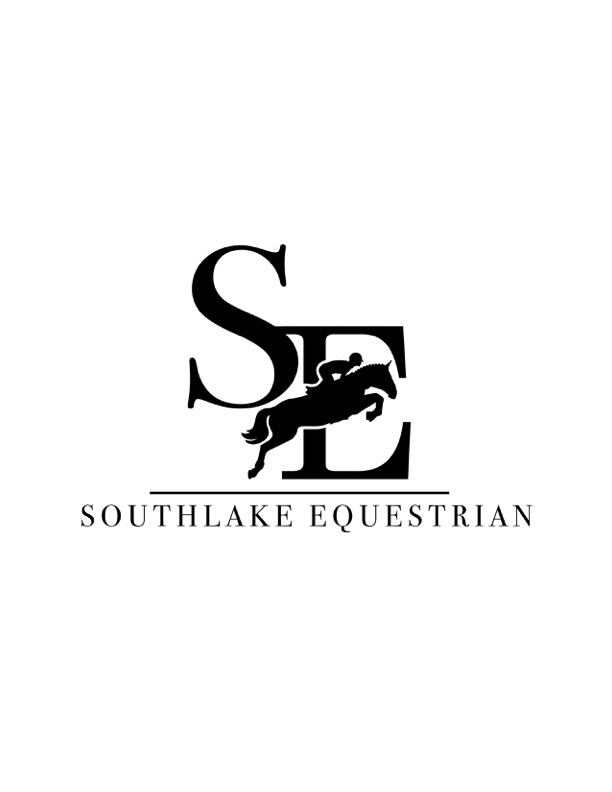 Social Media Waiver Please check all that apply ______ I give permission to post photos of my minor child on all Southlake Equestrian social 	media platforms. ______ I give permission to post photos of my horse on all Southlake Equestrian social media 	platforms. ______ I do NOT give permission to post photos of my minor child on all Southlake Equestrian 	social media platforms. ______ I do NOT give permission to post photos of my horse on all Southlake Equestrian social 	media platforms. ______________________________________	____________________________Signature 						Date ______________________________________Please print name 